Education, Health and Care Plan for<Known as> <Surname>The EHCP Golden Thread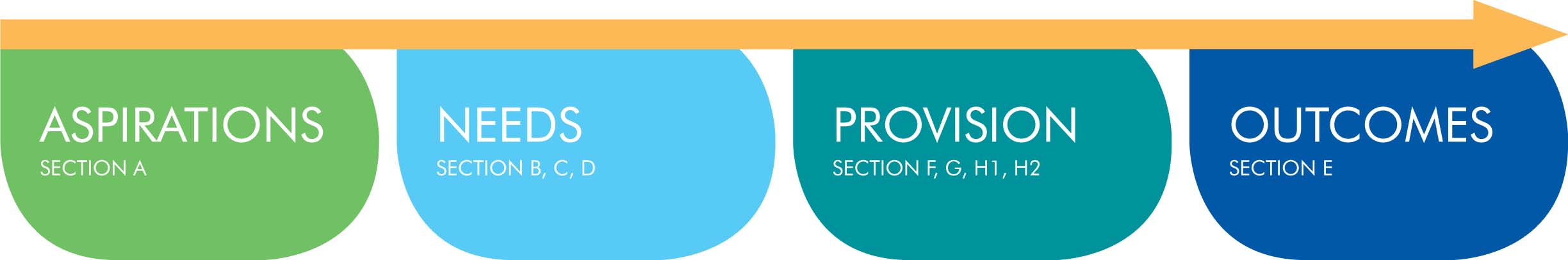 For detailed information on how to complete this form please refer to the Golden Binder on the Local Offer https://www.afcinfo.org.uk/pages/local-offer/information-and-advice/assessment-and-education-health-and-care-planning/golden-binder-needs-assessment-education-health-and-care-plans-ehcp-processes-guidance-forms-and-templatesSection A: The views, interests and aspirations of the child and their parents, or of the young personFor ease of use Section A is available as a separate form, which can be given to the parent or young person at the beginning of the process. The two versions of the section A template can be downloaded from the Local Offer or using this link: EHC A - EHCP Template Section A - version for printing (pdf)EHC A - EHCP Template Section A - electronic version (Word)Once it has been completed by the child, young person or family Section A must be copied and pasted into this document (either as a word document or a scan of a handwritten section A). If a wiki is used rather than a form the wiki should be referenced here.  Section A must be included within an EHCP. Section A describes the aspirations, which are the start of the “golden thread” that should run through the plan and underpin the remaining sections B-K.Insert Section A – ‘My views, interests and aspirations’ hereSection B:  Summary of <Known as>’s strengths and special educational needs (SEN):Sections C – I: <Known as>’s Support PlanEach identified special educational need in Section B requires a provision necessary to achieve the outcome.Note: Needs defined in Section B to Provision defined here (section F) should be linked by using reference numbers. For more detailed information refer to the guidance in the Golden BinderTo be read alongside the Direct Payment Contract Agreement.AddressContact phone numberDate of birthCountry of birthEducational setting GenderEthnicityReligionLanguageIs this child or young person 
looked after?Full Care Order, Interim Care Order 
or Section 20Does this child or young person 
have a child protection plan?Name of social workerSocial worker contact detailsLead Professional Name of parents or carersParental responsibility?AddressesPreferred contactOther contact detailsDocument referenceDateOverview Further or Higher Education and/or Employment (also Training / Apprenticeships etc.)Strengths:Special educational needs:  Independence and Independent LivingStrengths:Special educational needs:  Community and FriendshipsStrengths:Special educational needs:  Maintaining Good HealthStrengths:Special educational needs:Briefly describe how the Outcomes documented in this section link to the Aspirations described in Section ASection E. Preparing for Adulthood Outcomes (by the end of Key Stage, or other to specify)Section F. SEN provisionBy whomFurther or Higher Education and / or EmploymentIndependence and Independent LivingCommunity and FriendshipsMaintaining good HealthSection C. Health needsSection G. Health provisionBy whomSection D. Care needsSection H1. Care provision relating to CSDPA (under 18s only)By whomSection H2. Other Social Care provisionBy whomInformation for the family on support for <Known as>’s  social needs can be found at: https://www.afcinfo.org.uk/local_offerLevel of funding to meet needs identified in plan (complete either early years or mainstream)(not relevant for special schools or specialist provision such as a unit)Level of funding to meet needs identified in plan (complete either early years or mainstream)(not relevant for special schools or specialist provision such as a unit)Level of funding to meet needs identified in plan (complete either early years or mainstream)(not relevant for special schools or specialist provision such as a unit)For a mainstream settingDelegated funding (£)For a mainstream settingTop up (£)For an early years settingAmount (£)Section I. Placement and type of provision Section J. Personal budget - including arrangements for direct paymentsSection J. Personal budget - including arrangements for direct paymentsSection J. Personal budget - including arrangements for direct paymentsThis section provides information on any personal budget that will be used to secure provision in the EHC Plan and to meet the outcomes detailed in the planThis section provides information on any personal budget that will be used to secure provision in the EHC Plan and to meet the outcomes detailed in the planThis section provides information on any personal budget that will be used to secure provision in the EHC Plan and to meet the outcomes detailed in the planHas the family made a request for a personal budget?Yes :No:Provision and outcomesProviderTypeAnnual amountTotal personal budgetThe amount of personal budget to be taken as a direct payment Section K.  Appendices – advice and information gathered during the production of this planSection K.  Appendices – advice and information gathered during the production of this planSection K.  Appendices – advice and information gathered during the production of this planSourceEvidenceArrangements for reviewNext key transition pointsDate of draft planDate of final planFinal plan signed on behalf of AfC by